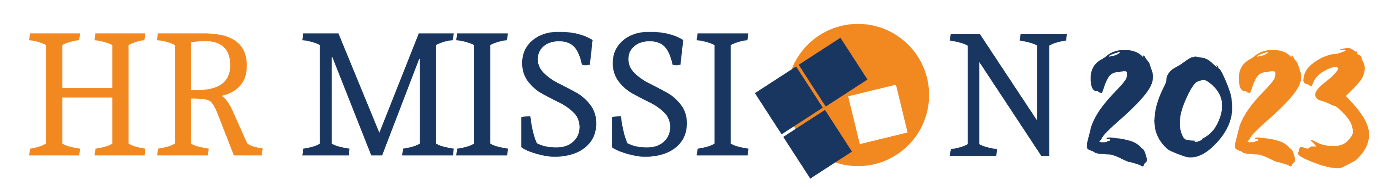 Lavorare con e per le PersoneREGOLAMENTO DEL PREMIOAIDP e la Fondazione AIDP Lavoro e Sostenibilità, consapevoli dell’inestimabile contributo che i professionisti che operano nell’ambito delle risorse umane offrono alla crescita del business e per il benessere delle persone sul lavoro hanno deciso di proporre la seconda edizione del premio ‘’HR Mission” quest’anno dedicato al “lavorare con e per le Persone’’ finalizzato a premiare la dedizione, la creatività e l’innovazione messe in campo dai professionisti HR per lo sviluppo delle aziende, del lavoro e del Paese.A CHI É RIVOLTOI destinatari del presente premio sono gli HR Director e/o gli HR Manager che operano sul territorio nazionale soci e non soci di AIDP, che abbiano realizzato o stiano realizzando nell’anno di riferimento un progetto innovativo che vada a migliorare l’organizzazione aziendale e del lavoro con la conseguente soddisfazione delle persone. La candidatura può pervenire attraverso due modalità:AutocandidaturaCandidatura per conto terziPERIODO DI APERTURA DEL CONTESTLe adesioni verranno accettate da venerdì 01/09/2023 a lunedì 30/10/2023COME PARTECIPARE: Le candidature o le eventuali richieste di chiarimenti dovranno essere inviate, entro il periodo indicato nel presente regolamento, all’indirizzo e-mail: hrmission@fondazioneaidp.org  secondo le seguenti modalità:Autocandidatura - Oggetto: nome, cognome, azienda, categoria per cui si concorre Candidatura per conto terzi - Oggetto: nome, cognome, azienda, categoria di chi si vuole    candidare   La mail deve contenere il presente regolamento sottoscritto e un allegato descrittivo, come di         seguito indicato.Allegato: formato PDF (nome file: nome_cognome_azienda_categoria)Contenuto allegato: testo libero descrittivo con un numero minimo di 2.500 e un massimo di 5.000 caratteri (spazi inclusi). Solo per i partecipanti al premio speciale alla carriera sono consentite max 6000 battute (spazi inclusi). Si può partecipare da 1 fino a un massimo di 3 delle seguenti categorie, inviando una singola e-mail per ogni candidatura (un progetto, una categoria) 1) Welfare aziendale e Benessere della persona; 2) Salute e sicurezza nel luogo di lavoro; 		3) Relazioni industriali;4) Smart working;5) Formazione (smart learning);6) Employee Engagement;7) Gender gap e Diversity;  8) Innovazione;  9) Sostenibilità; 10) Aziende, scuole e università (orientamento); 11) Networking (territorio); 12) Giovani.PREMIO AI SETTORI: 13) Pubblica Amministrazione14) Sanità (strutture ospedaliere)15) PREMIO SPECIALE ALLA CARRIERADestinatari: Direttori HR o HR Manager in uscita o usciti nell’ anno 2022Obiettivo: premiare i migliori 5 professionisti a livello nazionale che hanno dato un contributo straordinario al settore attraverso strategie visionarie di gestione delle Persone.MODALITÀ DI SELEZIONETutti gli elaborati, inoltrati nei tempi e nel rispetto delle modalità indicate nel presente regolamento, saranno esaminati da un’apposita Giuria di Valutazione composta da professionisti e personalità di alto prestigio. La Giuria, il cui giudizio è inappellabile e insindacabile valuterà in particolare l'impatto diretto e il valore aggiunto che il progetto ha generato sulle prestazioni aziendali e sulle Persone, con uno sguardo rivolto al futuro, rilevando quelle strategie e pratiche orientate alle innovazioni che determinano nuovi standard e trend per il settore.Per il premio speciale alla carriera, verranno tenuti in considerazione i seguenti criteri:Un'esperienza consolidata di 20 anni e più nel settore Risorse Umane; Essere stati fonte d’ispirazione ad altri colleghi del settore; Aver fornito un contributo continuativo alle organizzazioni.La partecipazione al premio è completamente gratuita.Verranno diffusi solamente i nominativi dei 3 vincitori per ogni singola categoria, al contrario l’elenco di tutti i partecipanti sarà strettamente confidenziale. RICONOSCIMENTII primi 3 classificati per ciascuna categoria ed i 5 professionisti che riceveranno il riconoscimento alla carriera, verranno premiati in un evento che si svolgerà in luogo e data che verranno definiti e comunicati in tempo utile.AUTORIZZAZIONI E DICHIARAZIONICon l’iscrizione al contest, ad ogni effetto di legge inclusa la normativa in materia di protezione dei dati personali (GDPR) e come da informativa pubblicata online che l’iscritto dichiara di aver ricevuto, si autorizzano gli organizzatori e i partner dell’iniziativa: • a rendere pubblica una sintesi del progetto presentato, pubblicare le fotografie e i video sui propri siti o su altro materiale di comunicazione, anche successivamente al termine finale del presente concorso; • a pubblicare, in toto o in sintesi, sui media AIDP (Direzione del Personale, Hr on Line, sito, social, blog, AIDP Channel, etc…) il materiale oggetto della candidatura; • a promuovere il contest e il progetto su stampa e media, anche al di fuori del network AIDP;• a utilizzare le fotografie e i video per attività di promozione finalizzate a valorizzare le attività di AIDP e iniziative affini. Nel caso di candidatura per conto di terzi, il promotore della candidatura deve dimostrare di avere l’autorizzazione del candidato a quanto indicato al paragrafo. CLAUSOLA FINALE Con la partecipazione al contest si dichiara di aver letto e accettato il presente regolamento e si impegna a rispettarne le disposizioni.Per visione e accettazione.Data, luogo ____________________________________NOME E COGNOME _____________________________Firma___________________________________AUTOCANDIDATURA CANDIDATURA PER CONTO TERZISEZIONE PER LA QUALE SI PRESENTA LA CANDIDATURA _________________________________ALLEGATO .pdf